Σάββατο 4 Ιουνίου 202218:00 έως 21:00	Κατοχύρωση ευρεσιτεχνιών, εμπορικών σημάτων και λογoτύπων: ευκαιρίες και προκλήσεις με βάση το πρόσφατο πρόγραμμα επιδοτήσεων της Ευρωπαϊκής Ένωσης18:00 	Προσέλευση, χαιρετισμός από Δήμο Τρικκαίων18:15 	Παρουσίαση της Αστικής Μη Κερδοσκοπικής Εταιρείας Mind the Minds, θεματολογία και στόχευση της εκδήλωσηςΛυδία Γκώνια, Υπεύθυνη μέσων κοινωνικής δικτύωσης18:30	Κατοχύρωση ευρεσιτεχνιών, λογοτύπων και εμπορικών σημάτων: πλεονεκτήματα, διαδικασία, κόστος Γιάννης Σκουληκάρης, Συνιδρυτής της Mind the Minds, CEO Patent Mind, πρώην Διευθυντής Ευρωπαϊκού Γραφείου Διπλωμάτων Ευρεσιτεχνίας18:50	Νέες κοινοτικές επιδοτήσεις ευρεσιτεχνιών, εμπορικών σημάτων και λογοτύπωνΜαρία Χριστάκη, Συντονίστρια επικοινωνίας και δημοσίων σχέσεων19:10	Ερωτήσεις-απαντήσεις, συζήτηση19:30	Βοηθάει η κατοχύρωση στην διασύνδεση με την αγορά; Νέλλυ Κονταξή, Συνιδρύτρια και εμπνεύστρια της Mind the Minds19:50	Παρουσίαση Οδικού Χάρτη του Νέου ΕφευρέτηΓιάννης Σκουληκάρης, Συνιδρυτής της Mind the Minds, CEO Patent Mind, πρώην Διευθυντής Ευρωπαϊκού Γραφείου Διπλωμάτων Ευρεσιτεχνίας20:10	Δελφοί, Mind the Minds: στο σταυροδρόμι του πολιτισμού, των ιδεών και της παραγωγικής οικονομίας	Μαρία Δήμου, Υπεύθυνη διοικητικών και οικονομικών υπηρεσιών20:30	Ερωτήσεις-απαντήσεις, συζήτηση20:45	Συμπεράσματα εκδήλωσης και λήξη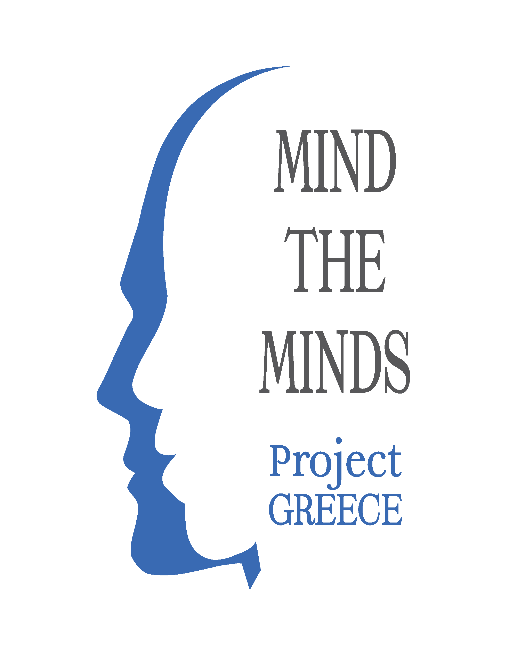  Ατζέντα εκδήλωσης